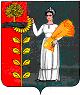 ПОСТАНОВЛЕНИЕАДМИНИСТРАЦИИ СЕЛЬСКОГО ПОСЕЛЕНИЯ ТИХВИНСКИЙ СЕЛЬСОВЕТ ДОБРИНСКОГО МУНИЦИПАЛЬНОГО РАЙОНА ЛИПЕЦКОЙ ОБЛАСТИ РОССИЙСКОЙ ФЕДЕРАЦИИ 21.12.2015г.			     д.Большая Плавица			         № 51Об утверждении требований к порядку разработки и принятия правовых актов о нормировании в сфере закупок для обеспечения муниципальных нужд администрации сельского поселения Тихвинский сельсовет Добринского муниципального районаЛипецкой области Российской Федерации,содержанию указанных актов и обеспечению их исполненияВ соответствии с Федеральным законом от 05 апреля 2013 года №44-ФЗ «О контрактной системе в сфере закупок товаров, работ, услуг для обеспечения государственных и муниципальных нужд» администрация сельского поселения Тихвинский сельсовет Добринского муниципального района Липецкой области ПОСТАНОВЛЯЕТ:      1. Утвердить требования к порядку разработки и принятия правовых актов о нормировании в сфере закупок для обеспечения муниципальных нужд администрации сельского поселения Тихвинский  сельсовет Добринского муниципального района Липецкой области, содержанию указанных актов и обеспечению их исполнения (приложение).      2. Настоящее постановление вступает в силу с 1 января 2016 года.      3. Контроль за исполнением настоящего постановления возложить на главу администрации Кондратова А.Г.             Глава администрации     сельского поселения Тихвинский сельсовет                                        А.Г.КондратовПриложение к постановлению администрации сельского поселения Тихвинский  сельсовет Добринского муниципального района Липецкой области № 51 от 21.12.2015г                                                              Требованияк порядку разработки и принятия правовых актово формировании в сфере закупок для обеспечениямуниципальных нужд администрации сельского поселенияТихвинский  сельсовет Добринского муниципального районаЛипецкой области, содержанию указанных актов и обеспечению их исполненияНастоящий документ определяет требования к порядку разработки и принятия, содержанию, обеспечению исполнения:а)	правовых актов администрации сельского поселения Тихвинский сельсовет Добринского муниципального района, утверждающих:правила определения нормативных затрат на обеспечение функцийорганов местного самоуправления администрации сельского поселения Тихвинский сельсовет Добринского муниципального района, включая подведомственные казенные учреждения;правила определения требований к закупаемым органами местного самоуправления администрации сельского поселения Тихвинский сельсовет Добринского муниципального района, подведомственными указанным органам казенными учреждениями и бюджетными учреждениями отдельным видам товаров, работ, услуг (в том числе предельных цен товаров, работ, услуг);б)	правовых актов органов местного самоуправления администрации сельского поселения Тихвинский сельсовет Добринского муниципального района,  утверждающих:нормативные затраты на обеспечение функций органов местного самоуправления администрации сельского поселения Тихвинский сельсовет Добринского муниципального района , включая подведомственные казенные учреждения;требования к закупаемым ими,  их подведомственными указанным органам казенными учреждениями и бюджетными учреждениями отдельным видам товаров, работ, услуг (в том числе предельные цены товаров, работ, услуг).Правовые акты, указанные в подпункте «а» пункта 1 настоящего документа принимаются в форме постановлений администрации сельского поселения Тихвинский сельсовет Добринского муниципального района.Проект правового акта, указанного в абзаце 2 подпункта «а» пункта 1 настоящего документа, разрабатывается администрацией сельского поселения Тихвинский сельсовет Добринского муниципального района.Проект правового акта, указанного в абзаце 3 подпункта «а» пункта 1 настоящего документа, разрабатывается администрацией сельского поселения Тихвинский  сельсовет Добринского муниципального района.Администрация сельского поселения Тихвинский сельсовет Добринского муниципального района  принимает правовые акты, указанные в абзаце втором подпункта «б» пункта 1 настоящего документа до 1 июня текущего финансового года.Для проведения обсуждения в целях общественного контроля проектов правовых актов, указанных в пункте 1 настоящего документа, администрация сельского поселения Тихвинский сельсовет Добринского муниципального района   размещает указанные проекты и пояснительные записки к ним в единой информационной системе в сфере закупок.Срок проведения обсуждения в целях общественного контроля устанавливается администрацией сельского поселения Тихвинский  сельсовет Добринского муниципального района  и не может быть менее 7 дней со дня размещения проектов правовых актов, указанных в пункте 1 настоящего документа, в единой информационной системе в сфере закупок.Администрация сельского поселения Тихвинский  сельсовет Добринского муниципального района  рассматривает предложения общественных объединений, юридических и физических лиц, поступившие в электронной или письменной форме в срок, установленный указанными органами с учетом положений пункта 5 настоящего документа, в соответствии с законодательством Российской Федерации о порядке рассмотрения обращений граждан.Администрация сельского поселения Тихвинский  сельсовет Добринского муниципального района   не позднее 3 рабочих дней со дня рассмотрения предложений общественных объединений, юридических и физических лиц размещают эти предложения и ответы на них в единой информационной системе в сфере закупок.По результатам обсуждения в целях общественного контроля администрация сельского поселения Тихвинский сельсовет Добринского муниципального района  принимает  решения:а)	о внесении изменений в проекты правовых актов, указанных в пункте 1 настоящего документа, с учетом предложений общественных объединений, юридических и физических лиц;б)	об утверждении правовых актов указанных в пункте 1 настоящего документа с учетом особенностей, установленных п.9 настоящего документа.Проекты правовых актов, указанных в абзаце 3 подпункта «а» и абзаце 3 подпункта «б» пункта 1 настоящего документа, подлежат обсуждению на заседаниях общественных советов, созданных в соответствии с законодательством в сфере общественного контроля, в порядке, установленном положениями об общественных советах.Решение, принятое общественным советом, в срок не позднее 3 рабочих дней со дня принятия соответствующего решения размещается администрацией сельского поселения Тихвинский сельсовет Добринского муниципального района   в единой информационной системе в сфере закупок.В случае принятия решения о доработке проектов правовых актов администрация сельского поселения Тихвинский  сельсовет Добринского муниципального района   утверждает правовые акты, указанные в абзаце 3 подпункта «а» и абзаце 3 подпункта «б» пункта 1 настоящего документа, после их доработки в соответствии с решением, принятым общественным советом.Администрация сельского поселения Тихвинский  сельсовет Добринского муниципального района  в течение 7 рабочих дней со дня принятия правовых актов, указанных в подпункте «б» пункта 1 настоящего документа, размещают эти правовые акты в единой информационной системе в сфере закупок.Внесение изменений в правовые акты, указанные в подпункте «б» пункта 1 настоящего документа, осуществляется в порядке, установленном для их принятия.Изменения, внесенные в правовые акты, указанные в абзаце 2 подпункта «б» пункта 1 настоящего документа, учитываются при обосновании объекта и (или) объектов закупки, до представления субъектами бюджетного планирования распределения бюджетных ассигнований в порядке, установленном финансовым органом. Проект постановления администрации сельского поселения Тихвинский сельсовет Добринского муниципального района, предусмотренный абзацем 2 подпункта «а» пункта 1 настоящего документа, должен определять:а)	порядок расчета нормативных затрат, в том числе формулы расчета;б)	обязанность администрации сельского поселения Тихвинский сельсовет Добринского муниципального района  определить порядок расчета нормативных затрат, для которых порядок расчета не определен администраций сельского поселения;в)	требование об определении администрацией сельского поселения Тихвинский сельсовет Добринского муниципального района   нормативов количества и (или) цены товаров, работ, услуг, в том числе сгруппированных по должностям работников и (или) категориям должностей работников.Проект постановления администрации сельского поселения Тихвинский сельсовет Добринского муниципального района, предусмотренный абзацем 3 подпункта «а» пункта 1 настоящего документа, должен определять:а)	порядок определения значений характеристик (свойств) отдельных видов товаров, работ, услуг (в том числе предельных цен товаров, работ, услуг), включенных в утвержденный администрацией сельского поселения Тихвинский сельсовет Добринского муниципального района  перечень отдельных видов товаров, работ, услуг;б)	порядок отбора отдельных видов товаров, работ, услуг (в том числе предельных цен товаров, работ, услуг), закупаемых самой администрацией сельского поселения Тихвинский сельсовет Добринского муниципального района   и подведомственными указанным органам казенными учреждениями и бюджетными учреждениями (далее - перечень);в)	форму перечня.Правовые акты администрации сельского поселения Тихвинский сельсовет Добринского муниципального района, предусмотренные абзацем 2 подпункта «б» пункта 1, должны определять:а)	порядок расчета нормативных затрат, для которых правилами определения нормативных затрат не установлен порядок расчета;б)	нормативы количества и (или) цены товаров, работ, услуг, в том числе сгруппированные по должностям работников и (или) категориям должностей работников.Правовые акты администрации сельского поселения Тихвинский  сельсовет Добринского муниципального района, предусмотренные абзацем 3 подпункта «б» пункта 1 настоящего документа, должны содержать следующие сведения:а)	наименования заказчиков (подразделений заказчиков), в отношении которых устанавливаются требования к отдельным видам товаров, работ, услуг (в том числе предельные цены товаров, работ, услуг);б) перечень отдельных видов товаров, работ, услуг с указанием характеристик (свойств) и их значений.